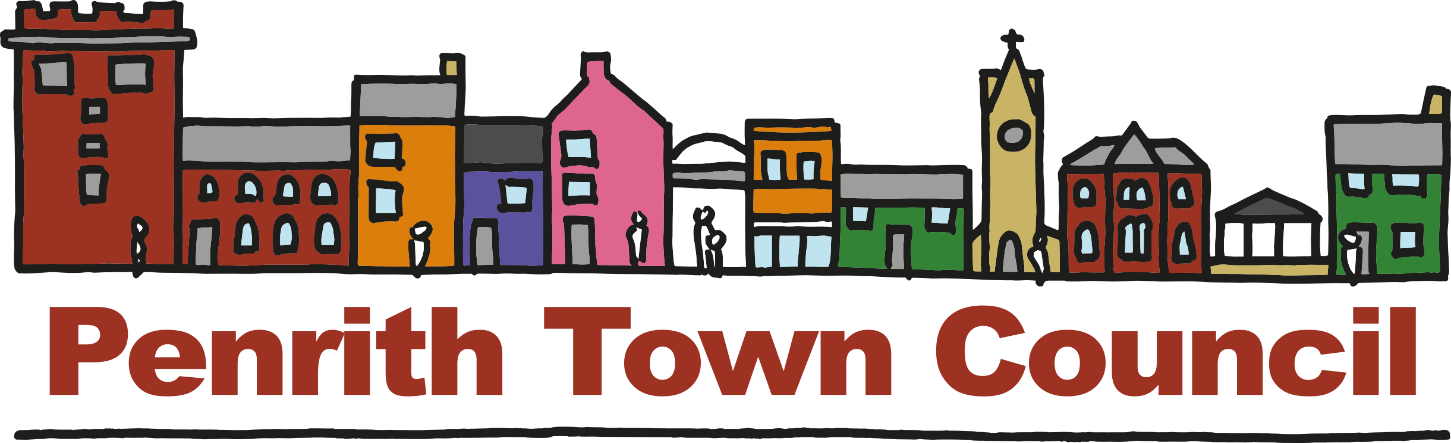 Unit 1,Church House, 19-24 Friargate, Penrith, Cumbria, CA11 7XRTel: 01768 899773      Email: townclerk@penrithtowncouncil.co.ukDraft minutes of the meeting of the:  FINANCE COMMITTEE  Held on:   Tuesday 20 November 2018 10.30 am – 12.00 noon Board Room, Penrith Town Council Office, Unit 1, Church House, 19-24 Friargate. PRESENT:Cllr. BakerCllr. BowenCllr. Jackson Responsible Finance Officer PENRITH TOWN COUNCILDRAFT MINUTESFINANCE COMMITTEE 20 NOVEMBER 2018FIN.COM.18/50 Appointment of Chairman  In the absence of the Chairman and Vice Chairman, Councillor Jackson was appointed Chairman for the meeting.FIN.COM.18/51 Apologies for AbsenceApologies for absence were received from Councillors Kenyon and Burgin.FIN.COM.18/52 Public Participation No members of the public had requested in writing to speak prior to the meeting. FIN.COM.18/53 Public Bodies (Admission to Meetings) Act 1960It was agreed that no agenda items be considered without the presence of the press and public, pursuant to the Public Bodies (Admission to Meetings) Act 1960 Section 2.FIN.COM.18/54 Budgetary Control Statement: Quarter 2 2018/19  Members considered the second quarter’s budgetary control report.  This recorded an overall underspending of £31,313 against the profiled budget for the year to date.  The RFO responded to Members’ questions for clarification of details contained in the report.RESOLVED THAT:The budgetary control statement for the quarter be approved.Members considered the Bank Reconciliation for the second quarter.RESOLVED THAT:The bank reconciliation for the second quarter of the 2018/19 year be approved and signed by Cllrs. Jackson and Baker. FIN.COM.18/55 Staff Sub Committee RecommendationsMembers noted that the Staff Sub Committee Recommendation report, which had been circulated with the agenda for the meeting, had been withdrawn.Chairman:Date:For the Attention: All members of the Penrith Town Council Finance Committee:  Cllr. Kenyon		ChairmanCllr. Burgin 		Vice ChairmanCllr. BakerCllr. Bowen Cllr. Jackson For Information only: All other Members of the Penrith Town Council  Councillors Cllr. BriggsCllr. Clark Cllr. DonaldCllr. Lawson 	Cllr. Monk  	 	 	 	   Cllr. Whipp Cllr. Thorley